ПРОЄКТ 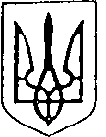 УКРАЇНАБільшівцівська селищна радаVІ сесія VIІI скликання РІШЕННЯвід 06 серпня 2021 року                                                                   смт. Більшівці№ Про затвердження Програми «Заходи з організації та проведення державних і професійних свят, селищного та загальносільських заходів, ювілейних та святкових дат, відзначення осіб, які зробили вагомий внесок у розвиток Більшівцівської територіальної громади на 2021-2025 роки  Відповідно до статті  26, 32  Закону України «Про місцеве самоврядування в Україні», статей 85,91 Бюджетного Кодексу України, селищна ради виріщила :1. Затвердити Програму «Заходи з організації та проведення державних і професійних свят,  селищного та загальносільських заходів, ювілейних та святкових дат, відзначення осіб, які зробили вагомий внесок у розвиток Більшівцівської ТГ на 2021-2025 роки (далі - Програма), що додається.   2. Фінансування заходів Програми здійснювати у межах видатків, передбачених бюджетом Більшівцівської  селищної ради на 2021-2025 роки та інших джерел фінансування, не заборонених чинним законодавством.   3.  Виконавчому комітету Більшівцівської селищної ради забезпечити виконання даної Програми. 3. Контроль за виконанням даного рішення покласти на постійно діючу депутатську комісію з питань  планування, фінансів, бюджету, та соціально-економічного розвитку.Селищний  голова                                        Василь  СаноцькийПРОГРАМА«Заходи з організації та проведення державних і професійних свят, селищного та загальносільських заходів, ювілейних та святкових дат, відзначення осіб, які зробили вагомий внесок у розвитокБільшівцівської територіальної громади»  на 2021-2025 рокиПАСПОРТ  ПРОГРАМИ «Заходи з організації та проведення державних і професійних свят,селищного та загальносільських заходів, ювілейних та святкових дат, відзначення осіб, які зробили вагомий внесок у розвиток Більшівцівської територіальної громади на 2021-2025 роки1. Обґрунтування необхідності прийняття ПрограмиПрограма «Заходи з організації та проведення  державних і професійних свят, селищного та загальносільських заходів, ювілейних та святкових дат, відзначення осіб, які зробили вагомий внесок у розвиток Більшівцівської ТГна 2021-2025 роки   (далі - Програма) розроблена відповідно до Закону України "Про місцеве самоврядування в Україні", Бюджетного кодексу України.Щороку в Більшівцівській територіальній громаді відзначаються державні та професійні свята, події державного та місцевого значення, проводяться святкування ювілейних та святкових дат, здійснюються заходи, пов'язані із заохоченням, відзначенням працівників підприємств, установ, організацій, трудових колективів та інших осіб, які досягли визначних успіхів у різних сферах суспільного життя, зробили вагомий внесок у розвиток Більшівцівської  територіальної громади, а також проводяться інші урочисті заходи.Селищний  голова Більшівцівської  селищної  ради  представляє  територіальну громаду,  раду та її виконавчий комітет у відносинах з державними органами,  іншими органами місцевого самоврядування, об'єднаннями громадян,  підприємствами, установами та організаціями незалежно від форм   власності, громадянами,  а  також  у  міжнародних  відносинах  відповідно  до законодавства, а також здійснює повноваження щодо судового захисту прав територіальної громади.Проведення зазначених заходів потребує систематизації та виділення бюджетних асигнувань з бюджету селищної ради. 2. Мета і завдання ПрограмиМетою Програми є : 1) забезпечення належної організації з відзначення державних та професійних свят, селищного, загальносільських заходів, ювілейних та святкових дат, відзначення осіб, які зробили вагомий внесок у розвиток Більшівцівської територіальної громади, проведення інших урочистих заходів;2) забезпечення виконання повноважень, щодо представлення територіальної громади у відносинах з  державними  органами,  іншими  органами місцевого самоврядування, об'єднаннями громадян,  підприємствами, установами  та  організаціями  незалежно   від   форм   власності.Основними завданнями Програми є відзначення в Більшівцівській селищній раді на належному рівні державних та професійних свят,  селищного та загальносільських заходів, ювілейних та святкових дат, відзначення осіб, які зробили вагомий внесок  у розвиток Більшівцівської територіальної громади. (додаток 1).3. Фінансування ПрограмиФінансування Програми здійснюватиметься за рахунок коштів  бюджету Більшівцівської територіальної громади, а також інших джерел, не заборонених чинним законодавством. 4. Заходи щодо реалізації Програми1. Відзначення державних свят, визначних подій держави, які визначені актами Президента України, Кабінету Міністрів України, у тому числі, із врученням Почесних грамот Більшівцівської  селищної  ради та виконавчого комітету, Подяк селищного  голови.Виконавець: виконавчий комітет Більшівцівської  селищної  радиТермін виконання:     постійно.2.  Відзначення місцевих свят та подій, які проводяться відповідно до розпоряджень селищного голови із врученням Почесних грамот Більшівцівської  селищної  ради та виконавчого комітету, Подяк селищного  голови.Виконавець: виконавчий комітет Більшівцівської  селищної  радиТермін виконання:     постійно.3. Відзначення ювілейних та святкових дат підприємств, установ, організацій та окремих осіб, із врученням Почесних грамот Більшівцівської селищної ради та виконавчого комітету, Подяк селищного  голови.Виконавець: виконавчий комітет Більшівцівської  селищної  радиТермін виконання:     постійно.  4.  Відзначення колективів підприємств, установ і організацій та окремих осіб за успіхи в роботі та особливі трудові заслуги, у тому числі, із врученням Почесних грамот Більшівцівської селищної ради та виконавчого комітету, Подяк  селищного  голови.Виконавець: виконавчий комітет Більшівцівської  селищної  радиТермін виконання:     постійно. 5.  Відзначення професійних свят, які визначені актами Президента України, у тому числі, із врученням Почесних грамот Більшівцівської селищної ради та виконавчого комітету, Подяк селищного голови.Виконавець: виконавчий комітет Більшівцівської  селищної  радиТермін виконання:     постійно. 6. Проведення культурно-мистецьких акцій, інформаційно-просвітницьких, представницьких заходів, офіційних прийомів, зустрічей та відряджень делегацій із врученням цінних подарунків, сувенірів, друкованої продукції, квітів та відповідним транспортним забезпеченням з нагоди державних та професійних свят. Виконавець: виконавчий комітет Більшівцівської  селищної  радиТермін виконання:     постійно. 7. Виготовлення друкованої продукції, придбання рамок для грамот та подяк, вітальних адрес, конвертів, листівок, запрошень, оплата фотографічних послуг, оплата послуг із внесення тексту в грамоти,  оплата послуг банку з видачі готівки для виплати грошової винагороди нагородженим Почесними грамотами Більшівцівської селищної ради та виконавчого комітету.Виконавець: виконавчий комітет Більшівцівської  селищної  радиТермін виконання:     постійно. 8. Придбання цінних подарунків, сувенірів для урочистих заходів, квіткової, ритуальної продукції та інші видатки.Виконавець: виконавчий комітет Більшівцівської  селищної  радиТермін виконання:     постійно.9. Виплата грошової винагороди нагородженим Почесною грамотою Більшівцівської селищної ради та виконавчого комітету.Виконавець: виконавчий комітет Більшівцівської  селищної  радиТермін виконання:     постійно.     10.   Організація заходів вшанування та привітання жителів  селища  Більшівці та сіл Більшівцівської селищної ради  до державних свят і ювілейних дат. Виконавець: виконавчий комітет Більшівцівської  селищної  радиТермін виконання:     постійно.     11.  Відзначення учнів та команд філій Більшівцівського ліцею  переможців всеукраїнських олімпіад та обласних олімпіад, конкурсів, змагань, фестивалів  тощо.Виконавець: виконавчий комітет Більшівцівської  селищної  радиТермін виконання:     постійно.      12.  Організація участі творчих колективів та окремих виконавців громади в Міжнародних, Всеукраїнських, обласних, районних конкурсах, фестивалях (оплата внесків, проживання, доїзд тощо).Виконавець: виконавчий комітет Більшівцівської  селищної  радиТермін виконання:     постійно.      13. Організація туристично-краєзнавчих поїздок для представників громади,творчих колективів, учасників художньої самодіяльності у межах району, області, країни.Виконавець: виконавчий комітет Більшівцівської  селищної  радиТермін виконання:     постійно.                                           5. Очікувані результатиВиконання Програми забезпечить належну організацію відзначення державних та професійних свят, загально сільських та  селищного заходів, ювілейних та святкових дат, відзначення осіб, які зробили вагомий внесок  у розвиток Більшівцівської територіальної громади , проведення інших урочистих заходів, виконання повноважень щодо представлення територіальної громади у відносинах з  державними  органами,  іншими  органами місцевого самоврядування, об'єднаннями громадян,  підприємствами, установами  та  організаціями  незалежно   від   форм   власності, а також сприятиме підвищенню патріотизму, національної свідомості, соціальної активності жителів селища та сіл громади, покращенню економічного стану та іміджу територіальної громади.6. Координація та контроль за ходом виконання ПрограмиКоординація та контроль за ходом виконання Програми здійснюватиметься виконавчим комітетом Більшівцівської селищної  ради. Секретар селищної ради                                                              О.ВітовськаКАЛЕНДАРНИЙ ПЛАНзаходів державних і професійних свят, загально сільських та  селищного заходів, ювілейних та святкових датБільшівцівської територіальної громади на 2021-2025 рокиСекретар селищної ради                                                              О.Вітовська1. Ініціатор розроблення програмиВиконавчий комітет Більшівцівської  селищної ради2. Нормативно-правова базаЗакон України «Про місцеве самоврядування в Україні», Бюджетний кодекс України3. Розробник програмиВідділ освіти,охорони здоров’я, культури, туризму, та  зовнішніх  зв’язків4. Співрозробники програми-5. Відповідальний виконавецьВиконавчий комітет Більшівцівської  селищної ради6. Учасники програмиВиконавчий комітет Більшівцівської  селищної ради,  Більшівцівська  селищна  рада, установи та підприємства селищної ради, жителі громади7. Термін реалізації програми2021-2025 роки8. Фінансування програми Бюджет Більшівцівської  селищної ради та інші джерела, не заборонені чинним законодавством України№ з/пНазва заходуЗагальнодержавні святаЗагальнодержавні свята1Пасха (Великдень)2День пам'яті та примирення і річниця перемоги над нацизмом у Другій світовій війні3День Конституції України4День Державного Прапора України5День незалежності України6День захисника України Професійні святаПрофесійні свята7День землевпорядника8Всеукраїнський день працівників культури та митців народного мистецтва9День медичного працівника10День дільничного інспектора11День бухгалтера12День підприємця13День фізичної культури і спорту14Всеукраїнський день бібліотек15День працівників освіти16День працівників соціальної сфери17День працівників сільського господарства18День Збройних Сил України19День місцевого самоврядування Традиційні святаТрадиційні свята20День матері21День Європи22Всесвітній день вишиванки23День захисту дітей24День знань25День миру26Міжнародний день людей похилого віку27День української писемності та мовиДень селаДень села28День сіл громадиЮвілейні дати та Дні народженняЮвілейні дати та Дні народження29Привітання трудових колективів, підприємств, установ та організацій, довгожителів громади з нагоди ювілеїв та днів народження   Зустрічі делегаційЗустрічі делегацій30Організація зустрічей українських та іноземних делегацій31Привітання переможців та учасників конкурсів усіх рівнів